                                         ТРЕНИРОВКА ДЛЯ РАЗВИТИЯ СИЛЫЭтап подготовки: ССМ-2.                                                  Юноши 2000.Даты выполнения: 15 апреля.                                            Тренер: Лозян С.Б.Наименование упражненийКол-во повторений, подходов, длительность выполнения Дополнительные рекомендации к выполнениюПОДГОТОВИТЕЛЬНАЯ ЧАСТЬПОДГОТОВИТЕЛЬНАЯ ЧАСТЬПОДГОТОВИТЕЛЬНАЯ ЧАСТЬ Ходьба на месте, добавляя технику дыхания, поднимая руки через стороны.Приставные шаги в стороны..Подьем коленей к груди.Захлесты пяткой к ягодицам.                             Разминка для шеи:Повороты головой в каждую сторону.Наклоны по сторонам (ухом к плечу).Полукруг головой, перекатывая подбородок по ключицам со стороны в сторону, не запрокидывая голову назад.                              Разминка для рук:Круговые вращения рук в плечевых суставах в обе стороны.Круговые движения в локтях и кистях.Растягивание рук параллельно полу ладонями за спину.                              Разминка для спиныНаклоны туловища вперед.Медленные скручивания корпусом к полу и обратно вверх.Замок под коленями, округление и прогиб позвоночника (наподобие упражнения «кошка»).Скручивания (повороты) туловища по сторонам.                                  Разминка для ногКруговые вращения тазом.Круговые вращения в тазобедренном суставе.Разгибание ног в коленных суставах.Круговые вращения голеностопным суставом.Наклоны туловища к полу.Из упора присев перекаты с ноги на ногу.Подъемы на носки с перекатом на пятки для вытяжения мышц голени1 минута1 минута1 минута1 минутапо 8 раз в каждую сторонупо 10 раз.по 10 повторений.по 10 повторенийХодьба+ добавляя технику дыхания, поднимая руки через стороны.Темп должен быть энергичным.Поочередно, как в аэробике.C акцентом назад.На прямых ногах, не округляя спину.Без резких движений.В одну и другую сторону.На правую и левую ногу, внутреннее и наружное движение.Удержании ноги навесу.Ноги прямые.Упор присев на одну ногу, вторая выпрямлена и отведена в сторону.ОСНОВНАЯ ЧАСТЬ (с резиновыми петлями)ОСНОВНАЯ ЧАСТЬ (с резиновыми петлями)ОСНОВНАЯ ЧАСТЬ (с резиновыми петлями)                                                                              Упражнения для рук                      Упражнение №1 Сгибание рук на бицепс стояЗадействованные мышцы: бицепсы, предплечья. Встаньте на резиновую петлю . Обычным хватом двумя руками возьмитесь за другой конец. Спину держите ровно, локти прижаты к туловищу. Взгляд при этом направлен вперед. Выполняйте подъем рук примерно до уровня плеч. Когда ваши кисти будут на одной линии с локтями, начинайте разворачивать их мизинцами внутрь. В максимальной точке задержитесь на несколько секунд и медленно возвратите руки в исходное положение. Во время выполнения упражнения, концентрируйтесь на бицепсах, максимально напрягайте их в верхней точке. Локти держите близко к туловищу. Количество повторений: 4-5 подходов по 8-15 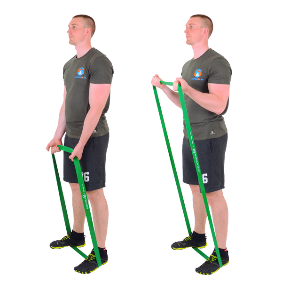                            Упражнение №2 Сгибание рук на бицепс обратным хватомЗадействованные мышцы: бицепс плеча, плечелучевая, плечевая мышцы. 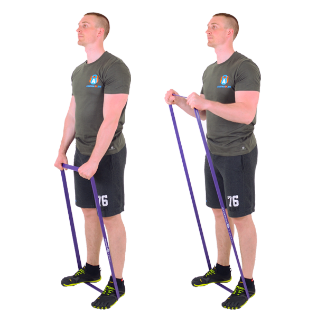 Встаньте на петлю, ноги держите на ширине плеч. Обратным хватом возьмитесь за другой конец , расстояние между рук должно быть 30-40 см. На вдохе начните плавно тянуть петлю к груди, в максимальной точки задержите и медленно опускайте к бедрам. Во время выполнения упражнение следите за локтями, они должны быть плотно прижаты к туловищу. Прижимайте локти к туловищу, в верхней точке не прижимайте руки к груди. Во время упражнения не прогибайте спину назад, можно встать спиной к стене. Количество повторений: 4-5 подходов по 8-15 повторений.                                                                                           Упражнение №8 Разгибание одной руки из-за головы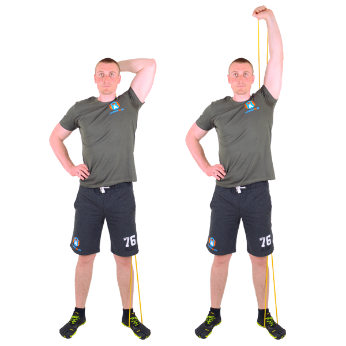 Задействованные мышцы: верхняя и средняя часть трицепса.Встаньте левой ногой на петлю. Левой рукой возьмите ленту так чтобы она проходила за спиной, а локоть был согнут и смотрел в сторону. Разгибайте руку вертикально вверх до полного выпрямления в локтевом суставе. После подхода поменяйте руку.Количество повторений: 2-3 подходов по 10-15 повторений.                                                                   Упражнения для спиныУпражнение №1 Становая тяга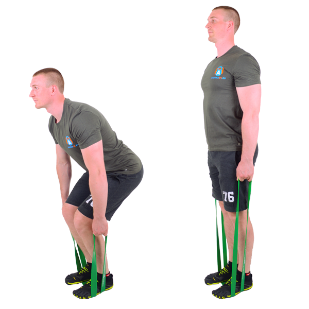 Задействованные мышцы: трапециевидная, широчайшая, ромбовидная, мышцы поясницы.Положите петлю на пол и встаньте на нее двумя ногами, ноги держите на ширине плеч или чуть меньше, ступни должны быть параллельны. Согните колени и полностью распрямленными руками возьмитесь за края петли. Туловище держите под углом 45 градусов. Плавно, без рывков на выдохе выпрямляйте колени и туловище. Затем на вдохе примите исходное положение. Выполняйте упражнение правильно: держите спину ровной; не отрывайте пятки от пола; пытайтесь свести лопатки вместе. Количество повторений: 4-5 подходов по 5-10 повторений.                                                                                                           Упражнение №6 Тяга к животу сидя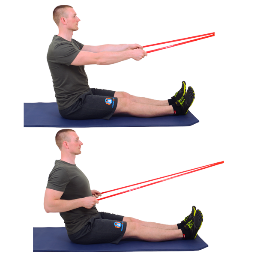 Задействованные мышцы: ромбовидные и широчайшие мышцы спины. Сядьте на пол, ноги выпрямите (можно слега согнуть в коленях). Возьмите петлю за края, а центр накиньте на ступни. Потяните петлю к животу, при этом локти держите максимально близко к телу. В конечной точке задержите на 1-2 секунды, затем медленно вернитесь в исходное положение.Во время выполнения упражнения не округляйте и не отклоняйте спину. Пытайтесь свести лопатки.Количество повторений: 4-5 подходов по 12-15 повторений.                                                                                                                           Упражнения на ноги                                                                                                                    Упражнение №4 Фронтальные приседания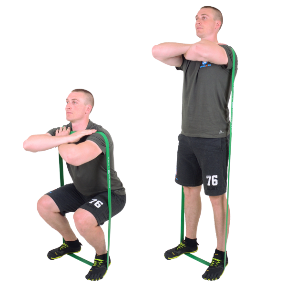 Задействованные мышцы: квадрицепс (передняя часть бедра).Встаньте на резиновую петлю, ноги держите на ширине плеч или чуть уже. Скрестите руки так, чтобы ладонь левой руки была на правом плече, а ладонь правой руки на левом. Присядьте и накиньте второй конец петли на плечи, локти старайтесь держать как можно выше, что бы петля не соскочила. Начинайте разгибать колени, при этом следите за спиной.Старайтесь ее не прогибать. Взгляд должен быть направлен вперед и чуть вверх. В верхней точке сразу начинайте медленное опускание в начальное положение. Количество повторений: 4-5 подходов по 8-15 повторений.                                                                                                                                                    Упражнения на грудьУпражнение №1 Отжимания от пола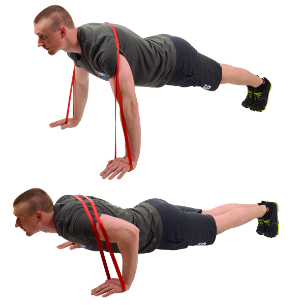 Задействованные мышцы: грудные мышцы и трицепсы.Примите упор лежа, петлю перекиньте через спину и зажмите руками, взгляд направлен вперед. На выдохе выпрямите руки, локти идут вдоль тела. При выполнении упражнения старайтесь не прогибать сильно поясницу. Смотрите вперед.Количество повторений: 4-5 подходов по 12-20 повторений.                                                                                                                           Упражнение №5 Сведение рук стоя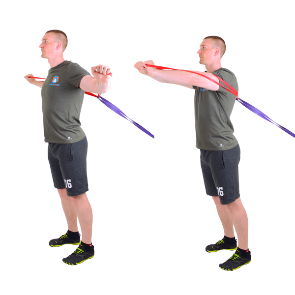 Задействованные мышцы: грудные, передняя дельта плеча.Для этого упражнения вам потребуются 2 резиновые петли. Первую (жесткую) закрепите в дверном фиксаторе или на любой трубе на уровне колен, а вторую (слабую) просуньте через первую. Концы слабой петли возьмите в руки. На выдохе, одновременно двумя руками выполняйте сведение рук. Локти должны быть немного согнуты и зафиксированы в таком положении. Руки должны идти по окружности. В конечной точке сделайте небольшую паузу, затем медленно вернитесь в исходное положение.Количество повторений: 4-5 подходов по 5-10 повторений.                                                                                                                                             Упражнения на плечиУпражнение №1 Жим вверх перед собой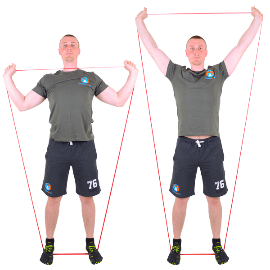 Задействованные мышцы: передний пучок дельтовидной мышцы, трицепс.Наступите на резиновую петлю, ноги держите на ширине плеч. Широким хватом возьмитесь за другой конец петли и растяните ее до верхней части груди. Плечи и предплечья держите в одной плоскости с корпусом. Не прогибаясь в спине выпрямите руки над головой, затем медленно вернитесь в исходное положение. Упражнение начинайте с тонкой резиновой петли, прогревайте мышцы плеч перед тренировкой.Количество повторений: 4-5 подходов по 8-12 повторений.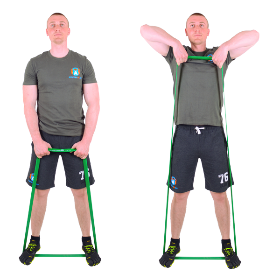 Упражнение №6 Тяга к подбородкуЗадействованные мышцы: средний пучок дельтовидной мышцы, трапеция. Встаньте на резиновую петлю, руками возьмитесь за другой конец. Ладони должны смотреть на себя. Сделайте глубокий вдох, задержите дыхание и начните тянуть петлю к подбородку. Движение должны вести не предплечья или плечи, а локти. Траектория движения проходит вдоль тела. В верхней точке локти находятся выше плеч. Достигнув верхней точки, выдохните, сделайте паузу и плавно верните руки в начальное положение. Во время выполнения упражнения следите за спиной, она должна быть ровной, а грудь выпрямлена вперед. Количество повторений: 3-4 подходов по 8-12 повторений.                                                                                                                        Упражнения на прессУпражнение №1 Скручивания корпуса под углом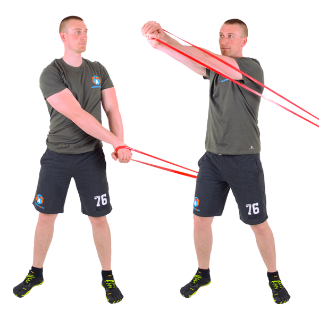 Задействованные мышцы: косые мышцы живота, прямая мышца живота.Закрепите резиновую ленту на двери с помощью дверного фиксатора или на шведской стенке на на уровне голеностопа. Затем: Двумя руками (одна рука на другой) возьмитесь за конец петли, при этом руки должны быть абсолютно прямые; Отойдите от стенки и встаньте к ней боком. В начальном положении петля должна находится в натянутом состоянии; На выдохе, одним движением потяните ленту в противоположный сторону вверх, затем медленно вернитесь в начальное положение;После выполнения подхода развернитесь и выполняйте упражнение в другую сторону.Количество повторений: 4-5 подходов по 15-20 повторений.Упражнение №3 Наклоны корпуса в стороныЗадействованные мышцы: косые мышцы живота.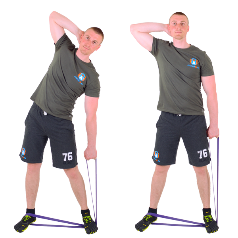 Двумя ногами встаньте на резиновую ленту при этом правая нога должна быть внутри. Наклонитесь вбок и левой рукой возьмитесь за конец ленты. Он должен быть на уровне коленного сустава. Начинайте выпрямлять корпус. В конечном положении зафиксируйте его и медленно возвращайтесь в начальное положение.После завершения подхода поменяйте руку.Количество повторений: 4-5 подходов по 15-20 повторений.                                                                                                                     Заключительная частьБег на месте. Потом постепенно перейдите на шаг, можно походить по кругу по комнате;Глубоко и размеренно дышите – вдох носом, выдох ртом;Встаньте ровно, поставьте ноги на ширину плеч. На вдохе поднимите руки вверх, на выдохе опустите, одновременно наклоняясь к полу. Постарайтесь коснуться его ладонями. Покачайтесь несколько секунд в таком положении;В положении наклона, не сгибая коленей, обнимите каждую голень по очереди. Почувствуйте, как тянутся ваши мышцы. Замрите на пару мгновений;Сделайте плавные наклоны корпуса в стороны, вперед и назад. Руки держите над головой, скрепленными в замок;Поднимите одно бедро к груди, обхватите его руками, постойте в такой позе 5-10 секунд, затем смените ногу;Сделайте поочередный захлест голени назад, руками прижимая пятку к ягодицам, колени не разводите. Вы почувствуете натяжение передних бедренных мышц. Постойте так 10-20 секунд с каждой ногой;Сделайте перекаты в приседе с одной ноги на другую, мягко растягивая внутреннюю поверхность бедер;Сядьте в позу лотоса, сделайте 5-7 глубоких вдохов и выдохов.                                                                              Упражнения для рук                      Упражнение №1 Сгибание рук на бицепс стояЗадействованные мышцы: бицепсы, предплечья. Встаньте на резиновую петлю . Обычным хватом двумя руками возьмитесь за другой конец. Спину держите ровно, локти прижаты к туловищу. Взгляд при этом направлен вперед. Выполняйте подъем рук примерно до уровня плеч. Когда ваши кисти будут на одной линии с локтями, начинайте разворачивать их мизинцами внутрь. В максимальной точке задержитесь на несколько секунд и медленно возвратите руки в исходное положение. Во время выполнения упражнения, концентрируйтесь на бицепсах, максимально напрягайте их в верхней точке. Локти держите близко к туловищу. Количество повторений: 4-5 подходов по 8-15                            Упражнение №2 Сгибание рук на бицепс обратным хватомЗадействованные мышцы: бицепс плеча, плечелучевая, плечевая мышцы. Встаньте на петлю, ноги держите на ширине плеч. Обратным хватом возьмитесь за другой конец , расстояние между рук должно быть 30-40 см. На вдохе начните плавно тянуть петлю к груди, в максимальной точки задержите и медленно опускайте к бедрам. Во время выполнения упражнение следите за локтями, они должны быть плотно прижаты к туловищу. Прижимайте локти к туловищу, в верхней точке не прижимайте руки к груди. Во время упражнения не прогибайте спину назад, можно встать спиной к стене. Количество повторений: 4-5 подходов по 8-15 повторений.                                                                                           Упражнение №8 Разгибание одной руки из-за головыЗадействованные мышцы: верхняя и средняя часть трицепса.Встаньте левой ногой на петлю. Левой рукой возьмите ленту так чтобы она проходила за спиной, а локоть был согнут и смотрел в сторону. Разгибайте руку вертикально вверх до полного выпрямления в локтевом суставе. После подхода поменяйте руку.Количество повторений: 2-3 подходов по 10-15 повторений.                                                                   Упражнения для спиныУпражнение №1 Становая тягаЗадействованные мышцы: трапециевидная, широчайшая, ромбовидная, мышцы поясницы.Положите петлю на пол и встаньте на нее двумя ногами, ноги держите на ширине плеч или чуть меньше, ступни должны быть параллельны. Согните колени и полностью распрямленными руками возьмитесь за края петли. Туловище держите под углом 45 градусов. Плавно, без рывков на выдохе выпрямляйте колени и туловище. Затем на вдохе примите исходное положение. Выполняйте упражнение правильно: держите спину ровной; не отрывайте пятки от пола; пытайтесь свести лопатки вместе. Количество повторений: 4-5 подходов по 5-10 повторений.                                                                                                           Упражнение №6 Тяга к животу сидяЗадействованные мышцы: ромбовидные и широчайшие мышцы спины. Сядьте на пол, ноги выпрямите (можно слега согнуть в коленях). Возьмите петлю за края, а центр накиньте на ступни. Потяните петлю к животу, при этом локти держите максимально близко к телу. В конечной точке задержите на 1-2 секунды, затем медленно вернитесь в исходное положение.Во время выполнения упражнения не округляйте и не отклоняйте спину. Пытайтесь свести лопатки.Количество повторений: 4-5 подходов по 12-15 повторений.                                                                                                                           Упражнения на ноги                                                                                                                    Упражнение №4 Фронтальные приседанияЗадействованные мышцы: квадрицепс (передняя часть бедра).Встаньте на резиновую петлю, ноги держите на ширине плеч или чуть уже. Скрестите руки так, чтобы ладонь левой руки была на правом плече, а ладонь правой руки на левом. Присядьте и накиньте второй конец петли на плечи, локти старайтесь держать как можно выше, что бы петля не соскочила. Начинайте разгибать колени, при этом следите за спиной.Старайтесь ее не прогибать. Взгляд должен быть направлен вперед и чуть вверх. В верхней точке сразу начинайте медленное опускание в начальное положение. Количество повторений: 4-5 подходов по 8-15 повторений.                                                                                                                                                    Упражнения на грудьУпражнение №1 Отжимания от полаЗадействованные мышцы: грудные мышцы и трицепсы.Примите упор лежа, петлю перекиньте через спину и зажмите руками, взгляд направлен вперед. На выдохе выпрямите руки, локти идут вдоль тела. При выполнении упражнения старайтесь не прогибать сильно поясницу. Смотрите вперед.Количество повторений: 4-5 подходов по 12-20 повторений.                                                                                                                           Упражнение №5 Сведение рук стояЗадействованные мышцы: грудные, передняя дельта плеча.Для этого упражнения вам потребуются 2 резиновые петли. Первую (жесткую) закрепите в дверном фиксаторе или на любой трубе на уровне колен, а вторую (слабую) просуньте через первую. Концы слабой петли возьмите в руки. На выдохе, одновременно двумя руками выполняйте сведение рук. Локти должны быть немного согнуты и зафиксированы в таком положении. Руки должны идти по окружности. В конечной точке сделайте небольшую паузу, затем медленно вернитесь в исходное положение.Количество повторений: 4-5 подходов по 5-10 повторений.                                                                                                                                             Упражнения на плечиУпражнение №1 Жим вверх перед собойЗадействованные мышцы: передний пучок дельтовидной мышцы, трицепс.Наступите на резиновую петлю, ноги держите на ширине плеч. Широким хватом возьмитесь за другой конец петли и растяните ее до верхней части груди. Плечи и предплечья держите в одной плоскости с корпусом. Не прогибаясь в спине выпрямите руки над головой, затем медленно вернитесь в исходное положение. Упражнение начинайте с тонкой резиновой петли, прогревайте мышцы плеч перед тренировкой.Количество повторений: 4-5 подходов по 8-12 повторений.Упражнение №6 Тяга к подбородкуЗадействованные мышцы: средний пучок дельтовидной мышцы, трапеция. Встаньте на резиновую петлю, руками возьмитесь за другой конец. Ладони должны смотреть на себя. Сделайте глубокий вдох, задержите дыхание и начните тянуть петлю к подбородку. Движение должны вести не предплечья или плечи, а локти. Траектория движения проходит вдоль тела. В верхней точке локти находятся выше плеч. Достигнув верхней точки, выдохните, сделайте паузу и плавно верните руки в начальное положение. Во время выполнения упражнения следите за спиной, она должна быть ровной, а грудь выпрямлена вперед. Количество повторений: 3-4 подходов по 8-12 повторений.                                                                                                                        Упражнения на прессУпражнение №1 Скручивания корпуса под угломЗадействованные мышцы: косые мышцы живота, прямая мышца живота.Закрепите резиновую ленту на двери с помощью дверного фиксатора или на шведской стенке на на уровне голеностопа. Затем: Двумя руками (одна рука на другой) возьмитесь за конец петли, при этом руки должны быть абсолютно прямые; Отойдите от стенки и встаньте к ней боком. В начальном положении петля должна находится в натянутом состоянии; На выдохе, одним движением потяните ленту в противоположный сторону вверх, затем медленно вернитесь в начальное положение;После выполнения подхода развернитесь и выполняйте упражнение в другую сторону.Количество повторений: 4-5 подходов по 15-20 повторений.Упражнение №3 Наклоны корпуса в стороныЗадействованные мышцы: косые мышцы живота.Двумя ногами встаньте на резиновую ленту при этом правая нога должна быть внутри. Наклонитесь вбок и левой рукой возьмитесь за конец ленты. Он должен быть на уровне коленного сустава. Начинайте выпрямлять корпус. В конечном положении зафиксируйте его и медленно возвращайтесь в начальное положение.После завершения подхода поменяйте руку.Количество повторений: 4-5 подходов по 15-20 повторений.                                                                                                                     Заключительная частьБег на месте. Потом постепенно перейдите на шаг, можно походить по кругу по комнате;Глубоко и размеренно дышите – вдох носом, выдох ртом;Встаньте ровно, поставьте ноги на ширину плеч. На вдохе поднимите руки вверх, на выдохе опустите, одновременно наклоняясь к полу. Постарайтесь коснуться его ладонями. Покачайтесь несколько секунд в таком положении;В положении наклона, не сгибая коленей, обнимите каждую голень по очереди. Почувствуйте, как тянутся ваши мышцы. Замрите на пару мгновений;Сделайте плавные наклоны корпуса в стороны, вперед и назад. Руки держите над головой, скрепленными в замок;Поднимите одно бедро к груди, обхватите его руками, постойте в такой позе 5-10 секунд, затем смените ногу;Сделайте поочередный захлест голени назад, руками прижимая пятку к ягодицам, колени не разводите. Вы почувствуете натяжение передних бедренных мышц. Постойте так 10-20 секунд с каждой ногой;Сделайте перекаты в приседе с одной ноги на другую, мягко растягивая внутреннюю поверхность бедер;Сядьте в позу лотоса, сделайте 5-7 глубоких вдохов и выдохов.                                                                              Упражнения для рук                      Упражнение №1 Сгибание рук на бицепс стояЗадействованные мышцы: бицепсы, предплечья. Встаньте на резиновую петлю . Обычным хватом двумя руками возьмитесь за другой конец. Спину держите ровно, локти прижаты к туловищу. Взгляд при этом направлен вперед. Выполняйте подъем рук примерно до уровня плеч. Когда ваши кисти будут на одной линии с локтями, начинайте разворачивать их мизинцами внутрь. В максимальной точке задержитесь на несколько секунд и медленно возвратите руки в исходное положение. Во время выполнения упражнения, концентрируйтесь на бицепсах, максимально напрягайте их в верхней точке. Локти держите близко к туловищу. Количество повторений: 4-5 подходов по 8-15                            Упражнение №2 Сгибание рук на бицепс обратным хватомЗадействованные мышцы: бицепс плеча, плечелучевая, плечевая мышцы. Встаньте на петлю, ноги держите на ширине плеч. Обратным хватом возьмитесь за другой конец , расстояние между рук должно быть 30-40 см. На вдохе начните плавно тянуть петлю к груди, в максимальной точки задержите и медленно опускайте к бедрам. Во время выполнения упражнение следите за локтями, они должны быть плотно прижаты к туловищу. Прижимайте локти к туловищу, в верхней точке не прижимайте руки к груди. Во время упражнения не прогибайте спину назад, можно встать спиной к стене. Количество повторений: 4-5 подходов по 8-15 повторений.                                                                                           Упражнение №8 Разгибание одной руки из-за головыЗадействованные мышцы: верхняя и средняя часть трицепса.Встаньте левой ногой на петлю. Левой рукой возьмите ленту так чтобы она проходила за спиной, а локоть был согнут и смотрел в сторону. Разгибайте руку вертикально вверх до полного выпрямления в локтевом суставе. После подхода поменяйте руку.Количество повторений: 2-3 подходов по 10-15 повторений.                                                                   Упражнения для спиныУпражнение №1 Становая тягаЗадействованные мышцы: трапециевидная, широчайшая, ромбовидная, мышцы поясницы.Положите петлю на пол и встаньте на нее двумя ногами, ноги держите на ширине плеч или чуть меньше, ступни должны быть параллельны. Согните колени и полностью распрямленными руками возьмитесь за края петли. Туловище держите под углом 45 градусов. Плавно, без рывков на выдохе выпрямляйте колени и туловище. Затем на вдохе примите исходное положение. Выполняйте упражнение правильно: держите спину ровной; не отрывайте пятки от пола; пытайтесь свести лопатки вместе. Количество повторений: 4-5 подходов по 5-10 повторений.                                                                                                           Упражнение №6 Тяга к животу сидяЗадействованные мышцы: ромбовидные и широчайшие мышцы спины. Сядьте на пол, ноги выпрямите (можно слега согнуть в коленях). Возьмите петлю за края, а центр накиньте на ступни. Потяните петлю к животу, при этом локти держите максимально близко к телу. В конечной точке задержите на 1-2 секунды, затем медленно вернитесь в исходное положение.Во время выполнения упражнения не округляйте и не отклоняйте спину. Пытайтесь свести лопатки.Количество повторений: 4-5 подходов по 12-15 повторений.                                                                                                                           Упражнения на ноги                                                                                                                    Упражнение №4 Фронтальные приседанияЗадействованные мышцы: квадрицепс (передняя часть бедра).Встаньте на резиновую петлю, ноги держите на ширине плеч или чуть уже. Скрестите руки так, чтобы ладонь левой руки была на правом плече, а ладонь правой руки на левом. Присядьте и накиньте второй конец петли на плечи, локти старайтесь держать как можно выше, что бы петля не соскочила. Начинайте разгибать колени, при этом следите за спиной.Старайтесь ее не прогибать. Взгляд должен быть направлен вперед и чуть вверх. В верхней точке сразу начинайте медленное опускание в начальное положение. Количество повторений: 4-5 подходов по 8-15 повторений.                                                                                                                                                    Упражнения на грудьУпражнение №1 Отжимания от полаЗадействованные мышцы: грудные мышцы и трицепсы.Примите упор лежа, петлю перекиньте через спину и зажмите руками, взгляд направлен вперед. На выдохе выпрямите руки, локти идут вдоль тела. При выполнении упражнения старайтесь не прогибать сильно поясницу. Смотрите вперед.Количество повторений: 4-5 подходов по 12-20 повторений.                                                                                                                           Упражнение №5 Сведение рук стояЗадействованные мышцы: грудные, передняя дельта плеча.Для этого упражнения вам потребуются 2 резиновые петли. Первую (жесткую) закрепите в дверном фиксаторе или на любой трубе на уровне колен, а вторую (слабую) просуньте через первую. Концы слабой петли возьмите в руки. На выдохе, одновременно двумя руками выполняйте сведение рук. Локти должны быть немного согнуты и зафиксированы в таком положении. Руки должны идти по окружности. В конечной точке сделайте небольшую паузу, затем медленно вернитесь в исходное положение.Количество повторений: 4-5 подходов по 5-10 повторений.                                                                                                                                             Упражнения на плечиУпражнение №1 Жим вверх перед собойЗадействованные мышцы: передний пучок дельтовидной мышцы, трицепс.Наступите на резиновую петлю, ноги держите на ширине плеч. Широким хватом возьмитесь за другой конец петли и растяните ее до верхней части груди. Плечи и предплечья держите в одной плоскости с корпусом. Не прогибаясь в спине выпрямите руки над головой, затем медленно вернитесь в исходное положение. Упражнение начинайте с тонкой резиновой петли, прогревайте мышцы плеч перед тренировкой.Количество повторений: 4-5 подходов по 8-12 повторений.Упражнение №6 Тяга к подбородкуЗадействованные мышцы: средний пучок дельтовидной мышцы, трапеция. Встаньте на резиновую петлю, руками возьмитесь за другой конец. Ладони должны смотреть на себя. Сделайте глубокий вдох, задержите дыхание и начните тянуть петлю к подбородку. Движение должны вести не предплечья или плечи, а локти. Траектория движения проходит вдоль тела. В верхней точке локти находятся выше плеч. Достигнув верхней точки, выдохните, сделайте паузу и плавно верните руки в начальное положение. Во время выполнения упражнения следите за спиной, она должна быть ровной, а грудь выпрямлена вперед. Количество повторений: 3-4 подходов по 8-12 повторений.                                                                                                                        Упражнения на прессУпражнение №1 Скручивания корпуса под угломЗадействованные мышцы: косые мышцы живота, прямая мышца живота.Закрепите резиновую ленту на двери с помощью дверного фиксатора или на шведской стенке на на уровне голеностопа. Затем: Двумя руками (одна рука на другой) возьмитесь за конец петли, при этом руки должны быть абсолютно прямые; Отойдите от стенки и встаньте к ней боком. В начальном положении петля должна находится в натянутом состоянии; На выдохе, одним движением потяните ленту в противоположный сторону вверх, затем медленно вернитесь в начальное положение;После выполнения подхода развернитесь и выполняйте упражнение в другую сторону.Количество повторений: 4-5 подходов по 15-20 повторений.Упражнение №3 Наклоны корпуса в стороныЗадействованные мышцы: косые мышцы живота.Двумя ногами встаньте на резиновую ленту при этом правая нога должна быть внутри. Наклонитесь вбок и левой рукой возьмитесь за конец ленты. Он должен быть на уровне коленного сустава. Начинайте выпрямлять корпус. В конечном положении зафиксируйте его и медленно возвращайтесь в начальное положение.После завершения подхода поменяйте руку.Количество повторений: 4-5 подходов по 15-20 повторений.                                                                                                                     Заключительная частьБег на месте. Потом постепенно перейдите на шаг, можно походить по кругу по комнате;Глубоко и размеренно дышите – вдох носом, выдох ртом;Встаньте ровно, поставьте ноги на ширину плеч. На вдохе поднимите руки вверх, на выдохе опустите, одновременно наклоняясь к полу. Постарайтесь коснуться его ладонями. Покачайтесь несколько секунд в таком положении;В положении наклона, не сгибая коленей, обнимите каждую голень по очереди. Почувствуйте, как тянутся ваши мышцы. Замрите на пару мгновений;Сделайте плавные наклоны корпуса в стороны, вперед и назад. Руки держите над головой, скрепленными в замок;Поднимите одно бедро к груди, обхватите его руками, постойте в такой позе 5-10 секунд, затем смените ногу;Сделайте поочередный захлест голени назад, руками прижимая пятку к ягодицам, колени не разводите. Вы почувствуете натяжение передних бедренных мышц. Постойте так 10-20 секунд с каждой ногой;Сделайте перекаты в приседе с одной ноги на другую, мягко растягивая внутреннюю поверхность бедер;Сядьте в позу лотоса, сделайте 5-7 глубоких вдохов и выдохов.